До Всероссийской переписи населения - 348 дней!
Новые технологии первой цифровой переписи.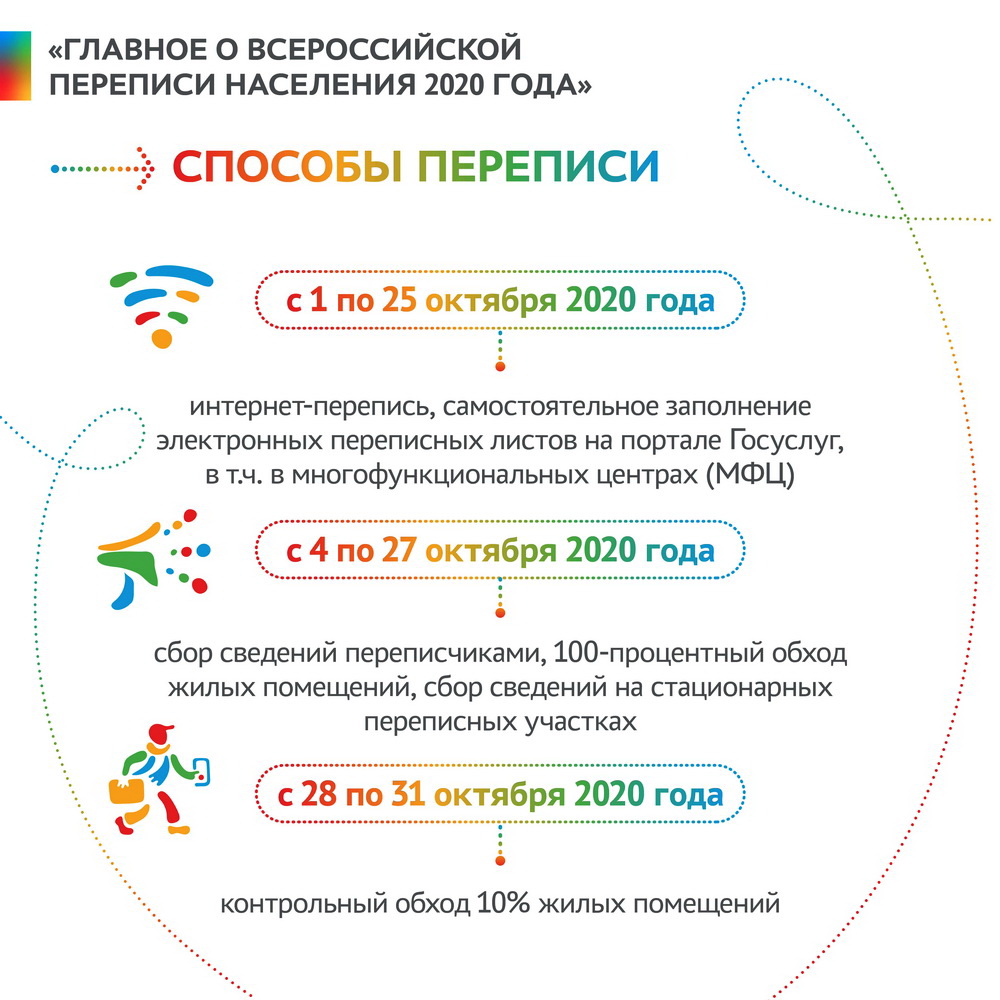 